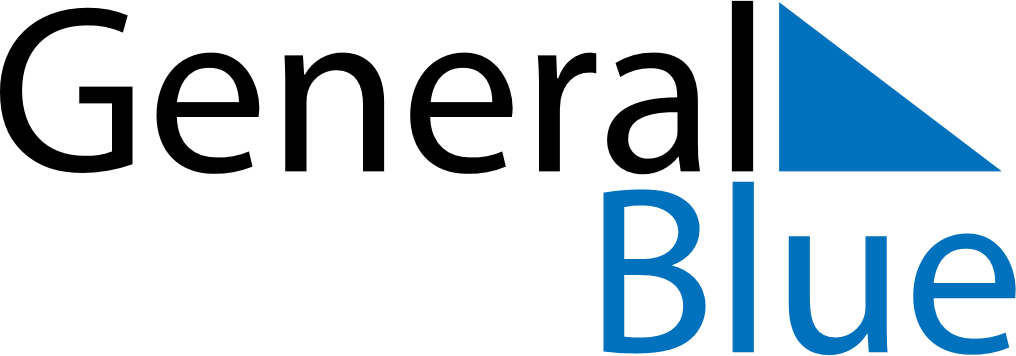 Daily PlannerJanuary 25, 2027 - January 31, 2027Daily PlannerJanuary 25, 2027 - January 31, 2027Daily PlannerJanuary 25, 2027 - January 31, 2027Daily PlannerJanuary 25, 2027 - January 31, 2027Daily PlannerJanuary 25, 2027 - January 31, 2027Daily PlannerJanuary 25, 2027 - January 31, 2027Daily Planner MondayJan 25TuesdayJan 26WednesdayJan 27ThursdayJan 28FridayJan 29 SaturdayJan 30 SundayJan 31MorningAfternoonEvening